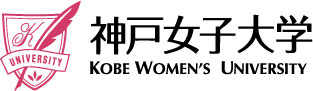 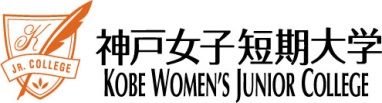 神戸市長あて神戸市長あて神戸市長あて神戸市長あて神戸市長あて神戸市長あて神戸市長あて神戸市長あて神戸市長あて神戸市長あて神戸市長あて神戸市長あて神戸市長あて神戸市長あて神戸市長あて神戸市長あて神戸市長あて神戸市長あて神戸市長あて神戸市長あて神戸市長あて神戸市長あて神戸市長あて神戸市長あて神戸市長あて令和   ３ 年      月      日令和   ３ 年      月      日令和   ３ 年      月      日令和   ３ 年      月      日令和   ３ 年      月      日令和   ３ 年      月      日令和   ３ 年      月      日令和   ３ 年      月      日令和   ３ 年      月      日令和   ３ 年      月      日寄附申込者ふりがな寄附申込者お名前寄附申込者ご住所〒〒〒〒───寄附申込者ご住所寄附申込者電話番号())─生年月日生年月日生年月日生年月日年　　月　　日年　　月　　日1. 寄附金額1. 寄附金額,,,,,,,,,,,,円２．応援したい大学等　　　　　　　神戸女子大学・神戸女子短期大学２．応援したい大学等　　　　　　　神戸女子大学・神戸女子短期大学２．応援したい大学等　　　　　　　神戸女子大学・神戸女子短期大学２．応援したい大学等　　　　　　　神戸女子大学・神戸女子短期大学２．応援したい大学等　　　　　　　神戸女子大学・神戸女子短期大学２．応援したい大学等　　　　　　　神戸女子大学・神戸女子短期大学２．応援したい大学等　　　　　　　神戸女子大学・神戸女子短期大学２．応援したい大学等　　　　　　　神戸女子大学・神戸女子短期大学２．応援したい大学等　　　　　　　神戸女子大学・神戸女子短期大学２．応援したい大学等　　　　　　　神戸女子大学・神戸女子短期大学２．応援したい大学等　　　　　　　神戸女子大学・神戸女子短期大学２．応援したい大学等　　　　　　　神戸女子大学・神戸女子短期大学２．応援したい大学等　　　　　　　神戸女子大学・神戸女子短期大学２．応援したい大学等　　　　　　　神戸女子大学・神戸女子短期大学２．応援したい大学等　　　　　　　神戸女子大学・神戸女子短期大学２．応援したい大学等　　　　　　　神戸女子大学・神戸女子短期大学２．応援したい大学等　　　　　　　神戸女子大学・神戸女子短期大学２．応援したい大学等　　　　　　　神戸女子大学・神戸女子短期大学２．応援したい大学等　　　　　　　神戸女子大学・神戸女子短期大学２．応援したい大学等　　　　　　　神戸女子大学・神戸女子短期大学２．応援したい大学等　　　　　　　神戸女子大学・神戸女子短期大学２．応援したい大学等　　　　　　　神戸女子大学・神戸女子短期大学２．応援したい大学等　　　　　　　神戸女子大学・神戸女子短期大学２．応援したい大学等　　　　　　　神戸女子大学・神戸女子短期大学２．応援したい大学等　　　　　　　神戸女子大学・神戸女子短期大学２．応援したい大学等　　　　　　　神戸女子大学・神戸女子短期大学２．応援したい大学等　　　　　　　神戸女子大学・神戸女子短期大学２．応援したい大学等　　　　　　　神戸女子大学・神戸女子短期大学２．応援したい大学等　　　　　　　神戸女子大学・神戸女子短期大学２．応援したい大学等　　　　　　　神戸女子大学・神戸女子短期大学２．応援したい大学等　　　　　　　神戸女子大学・神戸女子短期大学２．応援したい大学等　　　　　　　神戸女子大学・神戸女子短期大学２．応援したい大学等　　　　　　　神戸女子大学・神戸女子短期大学２．応援したい大学等　　　　　　　神戸女子大学・神戸女子短期大学２．応援したい大学等　　　　　　　神戸女子大学・神戸女子短期大学３. 寄附金の入金方法　　　　　寄附申込書を利用の場合、支払方法は郵便局での払込取扱票のみとなります。払込取扱票は寄附申込み受付後、2週間以内にお送りします。クレジットカード払いをご希望の方は、インターネット申し込みをご利用ください。３. 寄附金の入金方法　　　　　寄附申込書を利用の場合、支払方法は郵便局での払込取扱票のみとなります。払込取扱票は寄附申込み受付後、2週間以内にお送りします。クレジットカード払いをご希望の方は、インターネット申し込みをご利用ください。３. 寄附金の入金方法　　　　　寄附申込書を利用の場合、支払方法は郵便局での払込取扱票のみとなります。払込取扱票は寄附申込み受付後、2週間以内にお送りします。クレジットカード払いをご希望の方は、インターネット申し込みをご利用ください。３. 寄附金の入金方法　　　　　寄附申込書を利用の場合、支払方法は郵便局での払込取扱票のみとなります。払込取扱票は寄附申込み受付後、2週間以内にお送りします。クレジットカード払いをご希望の方は、インターネット申し込みをご利用ください。３. 寄附金の入金方法　　　　　寄附申込書を利用の場合、支払方法は郵便局での払込取扱票のみとなります。払込取扱票は寄附申込み受付後、2週間以内にお送りします。クレジットカード払いをご希望の方は、インターネット申し込みをご利用ください。３. 寄附金の入金方法　　　　　寄附申込書を利用の場合、支払方法は郵便局での払込取扱票のみとなります。払込取扱票は寄附申込み受付後、2週間以内にお送りします。クレジットカード払いをご希望の方は、インターネット申し込みをご利用ください。３. 寄附金の入金方法　　　　　寄附申込書を利用の場合、支払方法は郵便局での払込取扱票のみとなります。払込取扱票は寄附申込み受付後、2週間以内にお送りします。クレジットカード払いをご希望の方は、インターネット申し込みをご利用ください。３. 寄附金の入金方法　　　　　寄附申込書を利用の場合、支払方法は郵便局での払込取扱票のみとなります。払込取扱票は寄附申込み受付後、2週間以内にお送りします。クレジットカード払いをご希望の方は、インターネット申し込みをご利用ください。３. 寄附金の入金方法　　　　　寄附申込書を利用の場合、支払方法は郵便局での払込取扱票のみとなります。払込取扱票は寄附申込み受付後、2週間以内にお送りします。クレジットカード払いをご希望の方は、インターネット申し込みをご利用ください。３. 寄附金の入金方法　　　　　寄附申込書を利用の場合、支払方法は郵便局での払込取扱票のみとなります。払込取扱票は寄附申込み受付後、2週間以内にお送りします。クレジットカード払いをご希望の方は、インターネット申し込みをご利用ください。３. 寄附金の入金方法　　　　　寄附申込書を利用の場合、支払方法は郵便局での払込取扱票のみとなります。払込取扱票は寄附申込み受付後、2週間以内にお送りします。クレジットカード払いをご希望の方は、インターネット申し込みをご利用ください。３. 寄附金の入金方法　　　　　寄附申込書を利用の場合、支払方法は郵便局での払込取扱票のみとなります。払込取扱票は寄附申込み受付後、2週間以内にお送りします。クレジットカード払いをご希望の方は、インターネット申し込みをご利用ください。３. 寄附金の入金方法　　　　　寄附申込書を利用の場合、支払方法は郵便局での払込取扱票のみとなります。払込取扱票は寄附申込み受付後、2週間以内にお送りします。クレジットカード払いをご希望の方は、インターネット申し込みをご利用ください。３. 寄附金の入金方法　　　　　寄附申込書を利用の場合、支払方法は郵便局での払込取扱票のみとなります。払込取扱票は寄附申込み受付後、2週間以内にお送りします。クレジットカード払いをご希望の方は、インターネット申し込みをご利用ください。３. 寄附金の入金方法　　　　　寄附申込書を利用の場合、支払方法は郵便局での払込取扱票のみとなります。払込取扱票は寄附申込み受付後、2週間以内にお送りします。クレジットカード払いをご希望の方は、インターネット申し込みをご利用ください。３. 寄附金の入金方法　　　　　寄附申込書を利用の場合、支払方法は郵便局での払込取扱票のみとなります。払込取扱票は寄附申込み受付後、2週間以内にお送りします。クレジットカード払いをご希望の方は、インターネット申し込みをご利用ください。３. 寄附金の入金方法　　　　　寄附申込書を利用の場合、支払方法は郵便局での払込取扱票のみとなります。払込取扱票は寄附申込み受付後、2週間以内にお送りします。クレジットカード払いをご希望の方は、インターネット申し込みをご利用ください。３. 寄附金の入金方法　　　　　寄附申込書を利用の場合、支払方法は郵便局での払込取扱票のみとなります。払込取扱票は寄附申込み受付後、2週間以内にお送りします。クレジットカード払いをご希望の方は、インターネット申し込みをご利用ください。３. 寄附金の入金方法　　　　　寄附申込書を利用の場合、支払方法は郵便局での払込取扱票のみとなります。払込取扱票は寄附申込み受付後、2週間以内にお送りします。クレジットカード払いをご希望の方は、インターネット申し込みをご利用ください。３. 寄附金の入金方法　　　　　寄附申込書を利用の場合、支払方法は郵便局での払込取扱票のみとなります。払込取扱票は寄附申込み受付後、2週間以内にお送りします。クレジットカード払いをご希望の方は、インターネット申し込みをご利用ください。３. 寄附金の入金方法　　　　　寄附申込書を利用の場合、支払方法は郵便局での払込取扱票のみとなります。払込取扱票は寄附申込み受付後、2週間以内にお送りします。クレジットカード払いをご希望の方は、インターネット申し込みをご利用ください。３. 寄附金の入金方法　　　　　寄附申込書を利用の場合、支払方法は郵便局での払込取扱票のみとなります。払込取扱票は寄附申込み受付後、2週間以内にお送りします。クレジットカード払いをご希望の方は、インターネット申し込みをご利用ください。３. 寄附金の入金方法　　　　　寄附申込書を利用の場合、支払方法は郵便局での払込取扱票のみとなります。払込取扱票は寄附申込み受付後、2週間以内にお送りします。クレジットカード払いをご希望の方は、インターネット申し込みをご利用ください。３. 寄附金の入金方法　　　　　寄附申込書を利用の場合、支払方法は郵便局での払込取扱票のみとなります。払込取扱票は寄附申込み受付後、2週間以内にお送りします。クレジットカード払いをご希望の方は、インターネット申し込みをご利用ください。３. 寄附金の入金方法　　　　　寄附申込書を利用の場合、支払方法は郵便局での払込取扱票のみとなります。払込取扱票は寄附申込み受付後、2週間以内にお送りします。クレジットカード払いをご希望の方は、インターネット申し込みをご利用ください。３. 寄附金の入金方法　　　　　寄附申込書を利用の場合、支払方法は郵便局での払込取扱票のみとなります。払込取扱票は寄附申込み受付後、2週間以内にお送りします。クレジットカード払いをご希望の方は、インターネット申し込みをご利用ください。３. 寄附金の入金方法　　　　　寄附申込書を利用の場合、支払方法は郵便局での払込取扱票のみとなります。払込取扱票は寄附申込み受付後、2週間以内にお送りします。クレジットカード払いをご希望の方は、インターネット申し込みをご利用ください。３. 寄附金の入金方法　　　　　寄附申込書を利用の場合、支払方法は郵便局での払込取扱票のみとなります。払込取扱票は寄附申込み受付後、2週間以内にお送りします。クレジットカード払いをご希望の方は、インターネット申し込みをご利用ください。３. 寄附金の入金方法　　　　　寄附申込書を利用の場合、支払方法は郵便局での払込取扱票のみとなります。払込取扱票は寄附申込み受付後、2週間以内にお送りします。クレジットカード払いをご希望の方は、インターネット申し込みをご利用ください。３. 寄附金の入金方法　　　　　寄附申込書を利用の場合、支払方法は郵便局での払込取扱票のみとなります。払込取扱票は寄附申込み受付後、2週間以内にお送りします。クレジットカード払いをご希望の方は、インターネット申し込みをご利用ください。３. 寄附金の入金方法　　　　　寄附申込書を利用の場合、支払方法は郵便局での払込取扱票のみとなります。払込取扱票は寄附申込み受付後、2週間以内にお送りします。クレジットカード払いをご希望の方は、インターネット申し込みをご利用ください。３. 寄附金の入金方法　　　　　寄附申込書を利用の場合、支払方法は郵便局での払込取扱票のみとなります。払込取扱票は寄附申込み受付後、2週間以内にお送りします。クレジットカード払いをご希望の方は、インターネット申し込みをご利用ください。３. 寄附金の入金方法　　　　　寄附申込書を利用の場合、支払方法は郵便局での払込取扱票のみとなります。払込取扱票は寄附申込み受付後、2週間以内にお送りします。クレジットカード払いをご希望の方は、インターネット申し込みをご利用ください。３. 寄附金の入金方法　　　　　寄附申込書を利用の場合、支払方法は郵便局での払込取扱票のみとなります。払込取扱票は寄附申込み受付後、2週間以内にお送りします。クレジットカード払いをご希望の方は、インターネット申し込みをご利用ください。３. 寄附金の入金方法　　　　　寄附申込書を利用の場合、支払方法は郵便局での払込取扱票のみとなります。払込取扱票は寄附申込み受付後、2週間以内にお送りします。クレジットカード払いをご希望の方は、インターネット申し込みをご利用ください。４.「ふるさと納税ワンストップ特例制度」について４.「ふるさと納税ワンストップ特例制度」について４.「ふるさと納税ワンストップ特例制度」について４.「ふるさと納税ワンストップ特例制度」について４.「ふるさと納税ワンストップ特例制度」について４.「ふるさと納税ワンストップ特例制度」について４.「ふるさと納税ワンストップ特例制度」について４.「ふるさと納税ワンストップ特例制度」について４.「ふるさと納税ワンストップ特例制度」について４.「ふるさと納税ワンストップ特例制度」について４.「ふるさと納税ワンストップ特例制度」について４.「ふるさと納税ワンストップ特例制度」について４.「ふるさと納税ワンストップ特例制度」について４.「ふるさと納税ワンストップ特例制度」について４.「ふるさと納税ワンストップ特例制度」について４.「ふるさと納税ワンストップ特例制度」について□  利用する□  利用する□  利用する□  利用する□  利用する□  利用する□  利用する□  利用する□  利用する□  利用する□  利用する□  利用する□  利用する□  利用する□  利用しない□  利用しない□  利用しない□  利用しない□  利用しない　　　　　　　　　　　　　　　　　　　　　　　　　　　　　　　　　　　　※ 確定申告をする予定の方は、「利用しない」をお選びください。　　　　　　　　　　　　　　　　　　　　　　　　　　　　　　　　　　　※ 「利用する」にチェックをされた方には、ご入金確認後、特例申請書を送付しますので、必ずご返送ください。　　　　　　　　　　　　　　　　　　　　　　　　　　　　　　　　　　　　※ 確定申告をする予定の方は、「利用しない」をお選びください。　　　　　　　　　　　　　　　　　　　　　　　　　　　　　　　　　　　※ 「利用する」にチェックをされた方には、ご入金確認後、特例申請書を送付しますので、必ずご返送ください。　　　　　　　　　　　　　　　　　　　　　　　　　　　　　　　　　　　　※ 確定申告をする予定の方は、「利用しない」をお選びください。　　　　　　　　　　　　　　　　　　　　　　　　　　　　　　　　　　　※ 「利用する」にチェックをされた方には、ご入金確認後、特例申請書を送付しますので、必ずご返送ください。　　　　　　　　　　　　　　　　　　　　　　　　　　　　　　　　　　　　※ 確定申告をする予定の方は、「利用しない」をお選びください。　　　　　　　　　　　　　　　　　　　　　　　　　　　　　　　　　　　※ 「利用する」にチェックをされた方には、ご入金確認後、特例申請書を送付しますので、必ずご返送ください。　　　　　　　　　　　　　　　　　　　　　　　　　　　　　　　　　　　　※ 確定申告をする予定の方は、「利用しない」をお選びください。　　　　　　　　　　　　　　　　　　　　　　　　　　　　　　　　　　　※ 「利用する」にチェックをされた方には、ご入金確認後、特例申請書を送付しますので、必ずご返送ください。　　　　　　　　　　　　　　　　　　　　　　　　　　　　　　　　　　　　※ 確定申告をする予定の方は、「利用しない」をお選びください。　　　　　　　　　　　　　　　　　　　　　　　　　　　　　　　　　　　※ 「利用する」にチェックをされた方には、ご入金確認後、特例申請書を送付しますので、必ずご返送ください。　　　　　　　　　　　　　　　　　　　　　　　　　　　　　　　　　　　　※ 確定申告をする予定の方は、「利用しない」をお選びください。　　　　　　　　　　　　　　　　　　　　　　　　　　　　　　　　　　　※ 「利用する」にチェックをされた方には、ご入金確認後、特例申請書を送付しますので、必ずご返送ください。　　　　　　　　　　　　　　　　　　　　　　　　　　　　　　　　　　　　※ 確定申告をする予定の方は、「利用しない」をお選びください。　　　　　　　　　　　　　　　　　　　　　　　　　　　　　　　　　　　※ 「利用する」にチェックをされた方には、ご入金確認後、特例申請書を送付しますので、必ずご返送ください。　　　　　　　　　　　　　　　　　　　　　　　　　　　　　　　　　　　　※ 確定申告をする予定の方は、「利用しない」をお選びください。　　　　　　　　　　　　　　　　　　　　　　　　　　　　　　　　　　　※ 「利用する」にチェックをされた方には、ご入金確認後、特例申請書を送付しますので、必ずご返送ください。　　　　　　　　　　　　　　　　　　　　　　　　　　　　　　　　　　　　※ 確定申告をする予定の方は、「利用しない」をお選びください。　　　　　　　　　　　　　　　　　　　　　　　　　　　　　　　　　　　※ 「利用する」にチェックをされた方には、ご入金確認後、特例申請書を送付しますので、必ずご返送ください。　　　　　　　　　　　　　　　　　　　　　　　　　　　　　　　　　　　　※ 確定申告をする予定の方は、「利用しない」をお選びください。　　　　　　　　　　　　　　　　　　　　　　　　　　　　　　　　　　　※ 「利用する」にチェックをされた方には、ご入金確認後、特例申請書を送付しますので、必ずご返送ください。　　　　　　　　　　　　　　　　　　　　　　　　　　　　　　　　　　　　※ 確定申告をする予定の方は、「利用しない」をお選びください。　　　　　　　　　　　　　　　　　　　　　　　　　　　　　　　　　　　※ 「利用する」にチェックをされた方には、ご入金確認後、特例申請書を送付しますので、必ずご返送ください。　　　　　　　　　　　　　　　　　　　　　　　　　　　　　　　　　　　　※ 確定申告をする予定の方は、「利用しない」をお選びください。　　　　　　　　　　　　　　　　　　　　　　　　　　　　　　　　　　　※ 「利用する」にチェックをされた方には、ご入金確認後、特例申請書を送付しますので、必ずご返送ください。　　　　　　　　　　　　　　　　　　　　　　　　　　　　　　　　　　　　※ 確定申告をする予定の方は、「利用しない」をお選びください。　　　　　　　　　　　　　　　　　　　　　　　　　　　　　　　　　　　※ 「利用する」にチェックをされた方には、ご入金確認後、特例申請書を送付しますので、必ずご返送ください。　　　　　　　　　　　　　　　　　　　　　　　　　　　　　　　　　　　　※ 確定申告をする予定の方は、「利用しない」をお選びください。　　　　　　　　　　　　　　　　　　　　　　　　　　　　　　　　　　　※ 「利用する」にチェックをされた方には、ご入金確認後、特例申請書を送付しますので、必ずご返送ください。　　　　　　　　　　　　　　　　　　　　　　　　　　　　　　　　　　　　※ 確定申告をする予定の方は、「利用しない」をお選びください。　　　　　　　　　　　　　　　　　　　　　　　　　　　　　　　　　　　※ 「利用する」にチェックをされた方には、ご入金確認後、特例申請書を送付しますので、必ずご返送ください。　　　　　　　　　　　　　　　　　　　　　　　　　　　　　　　　　　　　※ 確定申告をする予定の方は、「利用しない」をお選びください。　　　　　　　　　　　　　　　　　　　　　　　　　　　　　　　　　　　※ 「利用する」にチェックをされた方には、ご入金確認後、特例申請書を送付しますので、必ずご返送ください。　　　　　　　　　　　　　　　　　　　　　　　　　　　　　　　　　　　　※ 確定申告をする予定の方は、「利用しない」をお選びください。　　　　　　　　　　　　　　　　　　　　　　　　　　　　　　　　　　　※ 「利用する」にチェックをされた方には、ご入金確認後、特例申請書を送付しますので、必ずご返送ください。　　　　　　　　　　　　　　　　　　　　　　　　　　　　　　　　　　　　※ 確定申告をする予定の方は、「利用しない」をお選びください。　　　　　　　　　　　　　　　　　　　　　　　　　　　　　　　　　　　※ 「利用する」にチェックをされた方には、ご入金確認後、特例申請書を送付しますので、必ずご返送ください。　　　　　　　　　　　　　　　　　　　　　　　　　　　　　　　　　　　　※ 確定申告をする予定の方は、「利用しない」をお選びください。　　　　　　　　　　　　　　　　　　　　　　　　　　　　　　　　　　　※ 「利用する」にチェックをされた方には、ご入金確認後、特例申請書を送付しますので、必ずご返送ください。　　　　　　　　　　　　　　　　　　　　　　　　　　　　　　　　　　　　※ 確定申告をする予定の方は、「利用しない」をお選びください。　　　　　　　　　　　　　　　　　　　　　　　　　　　　　　　　　　　※ 「利用する」にチェックをされた方には、ご入金確認後、特例申請書を送付しますので、必ずご返送ください。　　　　　　　　　　　　　　　　　　　　　　　　　　　　　　　　　　　　※ 確定申告をする予定の方は、「利用しない」をお選びください。　　　　　　　　　　　　　　　　　　　　　　　　　　　　　　　　　　　※ 「利用する」にチェックをされた方には、ご入金確認後、特例申請書を送付しますので、必ずご返送ください。　　　　　　　　　　　　　　　　　　　　　　　　　　　　　　　　　　　　※ 確定申告をする予定の方は、「利用しない」をお選びください。　　　　　　　　　　　　　　　　　　　　　　　　　　　　　　　　　　　※ 「利用する」にチェックをされた方には、ご入金確認後、特例申請書を送付しますので、必ずご返送ください。　　　　　　　　　　　　　　　　　　　　　　　　　　　　　　　　　　　　※ 確定申告をする予定の方は、「利用しない」をお選びください。　　　　　　　　　　　　　　　　　　　　　　　　　　　　　　　　　　　※ 「利用する」にチェックをされた方には、ご入金確認後、特例申請書を送付しますので、必ずご返送ください。　　　　　　　　　　　　　　　　　　　　　　　　　　　　　　　　　　　　※ 確定申告をする予定の方は、「利用しない」をお選びください。　　　　　　　　　　　　　　　　　　　　　　　　　　　　　　　　　　　※ 「利用する」にチェックをされた方には、ご入金確認後、特例申請書を送付しますので、必ずご返送ください。　　　　　　　　　　　　　　　　　　　　　　　　　　　　　　　　　　　　※ 確定申告をする予定の方は、「利用しない」をお選びください。　　　　　　　　　　　　　　　　　　　　　　　　　　　　　　　　　　　※ 「利用する」にチェックをされた方には、ご入金確認後、特例申請書を送付しますので、必ずご返送ください。　　　　　　　　　　　　　　　　　　　　　　　　　　　　　　　　　　　　※ 確定申告をする予定の方は、「利用しない」をお選びください。　　　　　　　　　　　　　　　　　　　　　　　　　　　　　　　　　　　※ 「利用する」にチェックをされた方には、ご入金確認後、特例申請書を送付しますので、必ずご返送ください。　　　　　　　　　　　　　　　　　　　　　　　　　　　　　　　　　　　　※ 確定申告をする予定の方は、「利用しない」をお選びください。　　　　　　　　　　　　　　　　　　　　　　　　　　　　　　　　　　　※ 「利用する」にチェックをされた方には、ご入金確認後、特例申請書を送付しますので、必ずご返送ください。　　　　　　　　　　　　　　　　　　　　　　　　　　　　　　　　　　　　※ 確定申告をする予定の方は、「利用しない」をお選びください。　　　　　　　　　　　　　　　　　　　　　　　　　　　　　　　　　　　※ 「利用する」にチェックをされた方には、ご入金確認後、特例申請書を送付しますので、必ずご返送ください。　　　　　　　　　　　　　　　　　　　　　　　　　　　　　　　　　　　　※ 確定申告をする予定の方は、「利用しない」をお選びください。　　　　　　　　　　　　　　　　　　　　　　　　　　　　　　　　　　　※ 「利用する」にチェックをされた方には、ご入金確認後、特例申請書を送付しますので、必ずご返送ください。　　　　　　　　　　　　　　　　　　　　　　　　　　　　　　　　　　　　※ 確定申告をする予定の方は、「利用しない」をお選びください。　　　　　　　　　　　　　　　　　　　　　　　　　　　　　　　　　　　※ 「利用する」にチェックをされた方には、ご入金確認後、特例申請書を送付しますので、必ずご返送ください。　　　　　　　　　　　　　　　　　　　　　　　　　　　　　　　　　　　　※ 確定申告をする予定の方は、「利用しない」をお選びください。　　　　　　　　　　　　　　　　　　　　　　　　　　　　　　　　　　　※ 「利用する」にチェックをされた方には、ご入金確認後、特例申請書を送付しますので、必ずご返送ください。　　　　　　　　　　　　　　　　　　　　　　　　　　　　　　　　　　　　※ 確定申告をする予定の方は、「利用しない」をお選びください。　　　　　　　　　　　　　　　　　　　　　　　　　　　　　　　　　　　※ 「利用する」にチェックをされた方には、ご入金確認後、特例申請書を送付しますので、必ずご返送ください。　　　　　　　　　　　　　　　　　　　　　　　　　　　　　　　　　　　　※ 確定申告をする予定の方は、「利用しない」をお選びください。　　　　　　　　　　　　　　　　　　　　　　　　　　　　　　　　　　　※ 「利用する」にチェックをされた方には、ご入金確認後、特例申請書を送付しますので、必ずご返送ください。　　　　　　　　　　　　　　　　　　　　　　　　　　　　　　　　　　　　※ 確定申告をする予定の方は、「利用しない」をお選びください。　　　　　　　　　　　　　　　　　　　　　　　　　　　　　　　　　　　※ 「利用する」にチェックをされた方には、ご入金確認後、特例申請書を送付しますので、必ずご返送ください。５. 氏名公表の可否 いずれかにチェックをしてください。５. 氏名公表の可否 いずれかにチェックをしてください。５. 氏名公表の可否 いずれかにチェックをしてください。５. 氏名公表の可否 いずれかにチェックをしてください。５. 氏名公表の可否 いずれかにチェックをしてください。５. 氏名公表の可否 いずれかにチェックをしてください。５. 氏名公表の可否 いずれかにチェックをしてください。５. 氏名公表の可否 いずれかにチェックをしてください。５. 氏名公表の可否 いずれかにチェックをしてください。５. 氏名公表の可否 いずれかにチェックをしてください。５. 氏名公表の可否 いずれかにチェックをしてください。５. 氏名公表の可否 いずれかにチェックをしてください。５. 氏名公表の可否 いずれかにチェックをしてください。５. 氏名公表の可否 いずれかにチェックをしてください。５. 氏名公表の可否 いずれかにチェックをしてください。□  公表してもよい□  公表してもよい□  公表してもよい□  公表してもよい□  公表してもよい□  公表してもよい□  公表してもよい□  公表してもよい□  公表してもよい□  公表してもよい□  公表してもよい□  公表してもよい□  公表してもよい□  公表してもよい□  公表してもよい□  公表を希望しない□  公表を希望しない□  公表を希望しない□  公表を希望しない□  公表を希望しない※神戸市のHPに掲載させていただきます。※神戸市のHPに掲載させていただきます。※神戸市のHPに掲載させていただきます。※神戸市のHPに掲載させていただきます。※神戸市のHPに掲載させていただきます。※神戸市のHPに掲載させていただきます。※神戸市のHPに掲載させていただきます。※神戸市のHPに掲載させていただきます。※神戸市のHPに掲載させていただきます。※神戸市のHPに掲載させていただきます。※神戸市のHPに掲載させていただきます。※神戸市のHPに掲載させていただきます。※神戸市のHPに掲載させていただきます。※神戸市のHPに掲載させていただきます。※神戸市のHPに掲載させていただきます。※神戸市のHPに掲載させていただきます。※神戸市のHPに掲載させていただきます。※神戸市のHPに掲載させていただきます。※神戸市のHPに掲載させていただきます。※神戸市のHPに掲載させていただきます。※神戸市のHPに掲載させていただきます。※神戸市のHPに掲載させていただきます。※神戸市のHPに掲載させていただきます。※神戸市のHPに掲載させていただきます。※神戸市のHPに掲載させていただきます。※神戸市のHPに掲載させていただきます。※神戸市のHPに掲載させていただきます。※神戸市のHPに掲載させていただきます。※神戸市のHPに掲載させていただきます。※神戸市のHPに掲載させていただきます。※神戸市のHPに掲載させていただきます。※神戸市のHPに掲載させていただきます。※神戸市のHPに掲載させていただきます。※神戸市のHPに掲載させていただきます。※神戸市のHPに掲載させていただきます。６. その他留意事項 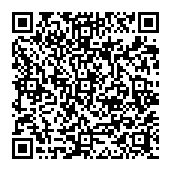 ※当該寄附申込書で申込された場合は、返礼品はありません。ご了承ください。返礼品をご希望の場合は、下記URLよりアクセスまたはQRコードを読み取りください。https://www.city.kobe.lg.jp/a05822/daigakurenkei/furusatonoze.html※当該寄附申込書にご記載いただいた内容は、寄附先の大学等に共有させていただきます。※当該寄附の募集は、令和３年12月31日をもって終了いたしますので、早期申込、ご入金へのご協力をお願いいたします。６. その他留意事項 ※当該寄附申込書で申込された場合は、返礼品はありません。ご了承ください。返礼品をご希望の場合は、下記URLよりアクセスまたはQRコードを読み取りください。https://www.city.kobe.lg.jp/a05822/daigakurenkei/furusatonoze.html※当該寄附申込書にご記載いただいた内容は、寄附先の大学等に共有させていただきます。※当該寄附の募集は、令和３年12月31日をもって終了いたしますので、早期申込、ご入金へのご協力をお願いいたします。６. その他留意事項 ※当該寄附申込書で申込された場合は、返礼品はありません。ご了承ください。返礼品をご希望の場合は、下記URLよりアクセスまたはQRコードを読み取りください。https://www.city.kobe.lg.jp/a05822/daigakurenkei/furusatonoze.html※当該寄附申込書にご記載いただいた内容は、寄附先の大学等に共有させていただきます。※当該寄附の募集は、令和３年12月31日をもって終了いたしますので、早期申込、ご入金へのご協力をお願いいたします。６. その他留意事項 ※当該寄附申込書で申込された場合は、返礼品はありません。ご了承ください。返礼品をご希望の場合は、下記URLよりアクセスまたはQRコードを読み取りください。https://www.city.kobe.lg.jp/a05822/daigakurenkei/furusatonoze.html※当該寄附申込書にご記載いただいた内容は、寄附先の大学等に共有させていただきます。※当該寄附の募集は、令和３年12月31日をもって終了いたしますので、早期申込、ご入金へのご協力をお願いいたします。６. その他留意事項 ※当該寄附申込書で申込された場合は、返礼品はありません。ご了承ください。返礼品をご希望の場合は、下記URLよりアクセスまたはQRコードを読み取りください。https://www.city.kobe.lg.jp/a05822/daigakurenkei/furusatonoze.html※当該寄附申込書にご記載いただいた内容は、寄附先の大学等に共有させていただきます。※当該寄附の募集は、令和３年12月31日をもって終了いたしますので、早期申込、ご入金へのご協力をお願いいたします。６. その他留意事項 ※当該寄附申込書で申込された場合は、返礼品はありません。ご了承ください。返礼品をご希望の場合は、下記URLよりアクセスまたはQRコードを読み取りください。https://www.city.kobe.lg.jp/a05822/daigakurenkei/furusatonoze.html※当該寄附申込書にご記載いただいた内容は、寄附先の大学等に共有させていただきます。※当該寄附の募集は、令和３年12月31日をもって終了いたしますので、早期申込、ご入金へのご協力をお願いいたします。６. その他留意事項 ※当該寄附申込書で申込された場合は、返礼品はありません。ご了承ください。返礼品をご希望の場合は、下記URLよりアクセスまたはQRコードを読み取りください。https://www.city.kobe.lg.jp/a05822/daigakurenkei/furusatonoze.html※当該寄附申込書にご記載いただいた内容は、寄附先の大学等に共有させていただきます。※当該寄附の募集は、令和３年12月31日をもって終了いたしますので、早期申込、ご入金へのご協力をお願いいたします。６. その他留意事項 ※当該寄附申込書で申込された場合は、返礼品はありません。ご了承ください。返礼品をご希望の場合は、下記URLよりアクセスまたはQRコードを読み取りください。https://www.city.kobe.lg.jp/a05822/daigakurenkei/furusatonoze.html※当該寄附申込書にご記載いただいた内容は、寄附先の大学等に共有させていただきます。※当該寄附の募集は、令和３年12月31日をもって終了いたしますので、早期申込、ご入金へのご協力をお願いいたします。６. その他留意事項 ※当該寄附申込書で申込された場合は、返礼品はありません。ご了承ください。返礼品をご希望の場合は、下記URLよりアクセスまたはQRコードを読み取りください。https://www.city.kobe.lg.jp/a05822/daigakurenkei/furusatonoze.html※当該寄附申込書にご記載いただいた内容は、寄附先の大学等に共有させていただきます。※当該寄附の募集は、令和３年12月31日をもって終了いたしますので、早期申込、ご入金へのご協力をお願いいたします。６. その他留意事項 ※当該寄附申込書で申込された場合は、返礼品はありません。ご了承ください。返礼品をご希望の場合は、下記URLよりアクセスまたはQRコードを読み取りください。https://www.city.kobe.lg.jp/a05822/daigakurenkei/furusatonoze.html※当該寄附申込書にご記載いただいた内容は、寄附先の大学等に共有させていただきます。※当該寄附の募集は、令和３年12月31日をもって終了いたしますので、早期申込、ご入金へのご協力をお願いいたします。６. その他留意事項 ※当該寄附申込書で申込された場合は、返礼品はありません。ご了承ください。返礼品をご希望の場合は、下記URLよりアクセスまたはQRコードを読み取りください。https://www.city.kobe.lg.jp/a05822/daigakurenkei/furusatonoze.html※当該寄附申込書にご記載いただいた内容は、寄附先の大学等に共有させていただきます。※当該寄附の募集は、令和３年12月31日をもって終了いたしますので、早期申込、ご入金へのご協力をお願いいたします。６. その他留意事項 ※当該寄附申込書で申込された場合は、返礼品はありません。ご了承ください。返礼品をご希望の場合は、下記URLよりアクセスまたはQRコードを読み取りください。https://www.city.kobe.lg.jp/a05822/daigakurenkei/furusatonoze.html※当該寄附申込書にご記載いただいた内容は、寄附先の大学等に共有させていただきます。※当該寄附の募集は、令和３年12月31日をもって終了いたしますので、早期申込、ご入金へのご協力をお願いいたします。６. その他留意事項 ※当該寄附申込書で申込された場合は、返礼品はありません。ご了承ください。返礼品をご希望の場合は、下記URLよりアクセスまたはQRコードを読み取りください。https://www.city.kobe.lg.jp/a05822/daigakurenkei/furusatonoze.html※当該寄附申込書にご記載いただいた内容は、寄附先の大学等に共有させていただきます。※当該寄附の募集は、令和３年12月31日をもって終了いたしますので、早期申込、ご入金へのご協力をお願いいたします。６. その他留意事項 ※当該寄附申込書で申込された場合は、返礼品はありません。ご了承ください。返礼品をご希望の場合は、下記URLよりアクセスまたはQRコードを読み取りください。https://www.city.kobe.lg.jp/a05822/daigakurenkei/furusatonoze.html※当該寄附申込書にご記載いただいた内容は、寄附先の大学等に共有させていただきます。※当該寄附の募集は、令和３年12月31日をもって終了いたしますので、早期申込、ご入金へのご協力をお願いいたします。６. その他留意事項 ※当該寄附申込書で申込された場合は、返礼品はありません。ご了承ください。返礼品をご希望の場合は、下記URLよりアクセスまたはQRコードを読み取りください。https://www.city.kobe.lg.jp/a05822/daigakurenkei/furusatonoze.html※当該寄附申込書にご記載いただいた内容は、寄附先の大学等に共有させていただきます。※当該寄附の募集は、令和３年12月31日をもって終了いたしますので、早期申込、ご入金へのご協力をお願いいたします。６. その他留意事項 ※当該寄附申込書で申込された場合は、返礼品はありません。ご了承ください。返礼品をご希望の場合は、下記URLよりアクセスまたはQRコードを読み取りください。https://www.city.kobe.lg.jp/a05822/daigakurenkei/furusatonoze.html※当該寄附申込書にご記載いただいた内容は、寄附先の大学等に共有させていただきます。※当該寄附の募集は、令和３年12月31日をもって終了いたしますので、早期申込、ご入金へのご協力をお願いいたします。６. その他留意事項 ※当該寄附申込書で申込された場合は、返礼品はありません。ご了承ください。返礼品をご希望の場合は、下記URLよりアクセスまたはQRコードを読み取りください。https://www.city.kobe.lg.jp/a05822/daigakurenkei/furusatonoze.html※当該寄附申込書にご記載いただいた内容は、寄附先の大学等に共有させていただきます。※当該寄附の募集は、令和３年12月31日をもって終了いたしますので、早期申込、ご入金へのご協力をお願いいたします。６. その他留意事項 ※当該寄附申込書で申込された場合は、返礼品はありません。ご了承ください。返礼品をご希望の場合は、下記URLよりアクセスまたはQRコードを読み取りください。https://www.city.kobe.lg.jp/a05822/daigakurenkei/furusatonoze.html※当該寄附申込書にご記載いただいた内容は、寄附先の大学等に共有させていただきます。※当該寄附の募集は、令和３年12月31日をもって終了いたしますので、早期申込、ご入金へのご協力をお願いいたします。６. その他留意事項 ※当該寄附申込書で申込された場合は、返礼品はありません。ご了承ください。返礼品をご希望の場合は、下記URLよりアクセスまたはQRコードを読み取りください。https://www.city.kobe.lg.jp/a05822/daigakurenkei/furusatonoze.html※当該寄附申込書にご記載いただいた内容は、寄附先の大学等に共有させていただきます。※当該寄附の募集は、令和３年12月31日をもって終了いたしますので、早期申込、ご入金へのご協力をお願いいたします。６. その他留意事項 ※当該寄附申込書で申込された場合は、返礼品はありません。ご了承ください。返礼品をご希望の場合は、下記URLよりアクセスまたはQRコードを読み取りください。https://www.city.kobe.lg.jp/a05822/daigakurenkei/furusatonoze.html※当該寄附申込書にご記載いただいた内容は、寄附先の大学等に共有させていただきます。※当該寄附の募集は、令和３年12月31日をもって終了いたしますので、早期申込、ご入金へのご協力をお願いいたします。６. その他留意事項 ※当該寄附申込書で申込された場合は、返礼品はありません。ご了承ください。返礼品をご希望の場合は、下記URLよりアクセスまたはQRコードを読み取りください。https://www.city.kobe.lg.jp/a05822/daigakurenkei/furusatonoze.html※当該寄附申込書にご記載いただいた内容は、寄附先の大学等に共有させていただきます。※当該寄附の募集は、令和３年12月31日をもって終了いたしますので、早期申込、ご入金へのご協力をお願いいたします。６. その他留意事項 ※当該寄附申込書で申込された場合は、返礼品はありません。ご了承ください。返礼品をご希望の場合は、下記URLよりアクセスまたはQRコードを読み取りください。https://www.city.kobe.lg.jp/a05822/daigakurenkei/furusatonoze.html※当該寄附申込書にご記載いただいた内容は、寄附先の大学等に共有させていただきます。※当該寄附の募集は、令和３年12月31日をもって終了いたしますので、早期申込、ご入金へのご協力をお願いいたします。６. その他留意事項 ※当該寄附申込書で申込された場合は、返礼品はありません。ご了承ください。返礼品をご希望の場合は、下記URLよりアクセスまたはQRコードを読み取りください。https://www.city.kobe.lg.jp/a05822/daigakurenkei/furusatonoze.html※当該寄附申込書にご記載いただいた内容は、寄附先の大学等に共有させていただきます。※当該寄附の募集は、令和３年12月31日をもって終了いたしますので、早期申込、ご入金へのご協力をお願いいたします。６. その他留意事項 ※当該寄附申込書で申込された場合は、返礼品はありません。ご了承ください。返礼品をご希望の場合は、下記URLよりアクセスまたはQRコードを読み取りください。https://www.city.kobe.lg.jp/a05822/daigakurenkei/furusatonoze.html※当該寄附申込書にご記載いただいた内容は、寄附先の大学等に共有させていただきます。※当該寄附の募集は、令和３年12月31日をもって終了いたしますので、早期申込、ご入金へのご協力をお願いいたします。６. その他留意事項 ※当該寄附申込書で申込された場合は、返礼品はありません。ご了承ください。返礼品をご希望の場合は、下記URLよりアクセスまたはQRコードを読み取りください。https://www.city.kobe.lg.jp/a05822/daigakurenkei/furusatonoze.html※当該寄附申込書にご記載いただいた内容は、寄附先の大学等に共有させていただきます。※当該寄附の募集は、令和３年12月31日をもって終了いたしますので、早期申込、ご入金へのご協力をお願いいたします。６. その他留意事項 ※当該寄附申込書で申込された場合は、返礼品はありません。ご了承ください。返礼品をご希望の場合は、下記URLよりアクセスまたはQRコードを読み取りください。https://www.city.kobe.lg.jp/a05822/daigakurenkei/furusatonoze.html※当該寄附申込書にご記載いただいた内容は、寄附先の大学等に共有させていただきます。※当該寄附の募集は、令和３年12月31日をもって終了いたしますので、早期申込、ご入金へのご協力をお願いいたします。６. その他留意事項 ※当該寄附申込書で申込された場合は、返礼品はありません。ご了承ください。返礼品をご希望の場合は、下記URLよりアクセスまたはQRコードを読み取りください。https://www.city.kobe.lg.jp/a05822/daigakurenkei/furusatonoze.html※当該寄附申込書にご記載いただいた内容は、寄附先の大学等に共有させていただきます。※当該寄附の募集は、令和３年12月31日をもって終了いたしますので、早期申込、ご入金へのご協力をお願いいたします。６. その他留意事項 ※当該寄附申込書で申込された場合は、返礼品はありません。ご了承ください。返礼品をご希望の場合は、下記URLよりアクセスまたはQRコードを読み取りください。https://www.city.kobe.lg.jp/a05822/daigakurenkei/furusatonoze.html※当該寄附申込書にご記載いただいた内容は、寄附先の大学等に共有させていただきます。※当該寄附の募集は、令和３年12月31日をもって終了いたしますので、早期申込、ご入金へのご協力をお願いいたします。６. その他留意事項 ※当該寄附申込書で申込された場合は、返礼品はありません。ご了承ください。返礼品をご希望の場合は、下記URLよりアクセスまたはQRコードを読み取りください。https://www.city.kobe.lg.jp/a05822/daigakurenkei/furusatonoze.html※当該寄附申込書にご記載いただいた内容は、寄附先の大学等に共有させていただきます。※当該寄附の募集は、令和３年12月31日をもって終了いたしますので、早期申込、ご入金へのご協力をお願いいたします。６. その他留意事項 ※当該寄附申込書で申込された場合は、返礼品はありません。ご了承ください。返礼品をご希望の場合は、下記URLよりアクセスまたはQRコードを読み取りください。https://www.city.kobe.lg.jp/a05822/daigakurenkei/furusatonoze.html※当該寄附申込書にご記載いただいた内容は、寄附先の大学等に共有させていただきます。※当該寄附の募集は、令和３年12月31日をもって終了いたしますので、早期申込、ご入金へのご協力をお願いいたします。６. その他留意事項 ※当該寄附申込書で申込された場合は、返礼品はありません。ご了承ください。返礼品をご希望の場合は、下記URLよりアクセスまたはQRコードを読み取りください。https://www.city.kobe.lg.jp/a05822/daigakurenkei/furusatonoze.html※当該寄附申込書にご記載いただいた内容は、寄附先の大学等に共有させていただきます。※当該寄附の募集は、令和３年12月31日をもって終了いたしますので、早期申込、ご入金へのご協力をお願いいたします。６. その他留意事項 ※当該寄附申込書で申込された場合は、返礼品はありません。ご了承ください。返礼品をご希望の場合は、下記URLよりアクセスまたはQRコードを読み取りください。https://www.city.kobe.lg.jp/a05822/daigakurenkei/furusatonoze.html※当該寄附申込書にご記載いただいた内容は、寄附先の大学等に共有させていただきます。※当該寄附の募集は、令和３年12月31日をもって終了いたしますので、早期申込、ご入金へのご協力をお願いいたします。６. その他留意事項 ※当該寄附申込書で申込された場合は、返礼品はありません。ご了承ください。返礼品をご希望の場合は、下記URLよりアクセスまたはQRコードを読み取りください。https://www.city.kobe.lg.jp/a05822/daigakurenkei/furusatonoze.html※当該寄附申込書にご記載いただいた内容は、寄附先の大学等に共有させていただきます。※当該寄附の募集は、令和３年12月31日をもって終了いたしますので、早期申込、ご入金へのご協力をお願いいたします。６. その他留意事項 ※当該寄附申込書で申込された場合は、返礼品はありません。ご了承ください。返礼品をご希望の場合は、下記URLよりアクセスまたはQRコードを読み取りください。https://www.city.kobe.lg.jp/a05822/daigakurenkei/furusatonoze.html※当該寄附申込書にご記載いただいた内容は、寄附先の大学等に共有させていただきます。※当該寄附の募集は、令和３年12月31日をもって終了いたしますので、早期申込、ご入金へのご協力をお願いいたします。６. その他留意事項 ※当該寄附申込書で申込された場合は、返礼品はありません。ご了承ください。返礼品をご希望の場合は、下記URLよりアクセスまたはQRコードを読み取りください。https://www.city.kobe.lg.jp/a05822/daigakurenkei/furusatonoze.html※当該寄附申込書にご記載いただいた内容は、寄附先の大学等に共有させていただきます。※当該寄附の募集は、令和３年12月31日をもって終了いたしますので、早期申込、ご入金へのご協力をお願いいたします。7. 備考欄  応援メッセージ等がありましたら、ご記入ください。※無記名でHPに掲載させていただくことがあります。7. 備考欄  応援メッセージ等がありましたら、ご記入ください。※無記名でHPに掲載させていただくことがあります。7. 備考欄  応援メッセージ等がありましたら、ご記入ください。※無記名でHPに掲載させていただくことがあります。7. 備考欄  応援メッセージ等がありましたら、ご記入ください。※無記名でHPに掲載させていただくことがあります。7. 備考欄  応援メッセージ等がありましたら、ご記入ください。※無記名でHPに掲載させていただくことがあります。7. 備考欄  応援メッセージ等がありましたら、ご記入ください。※無記名でHPに掲載させていただくことがあります。7. 備考欄  応援メッセージ等がありましたら、ご記入ください。※無記名でHPに掲載させていただくことがあります。7. 備考欄  応援メッセージ等がありましたら、ご記入ください。※無記名でHPに掲載させていただくことがあります。7. 備考欄  応援メッセージ等がありましたら、ご記入ください。※無記名でHPに掲載させていただくことがあります。7. 備考欄  応援メッセージ等がありましたら、ご記入ください。※無記名でHPに掲載させていただくことがあります。7. 備考欄  応援メッセージ等がありましたら、ご記入ください。※無記名でHPに掲載させていただくことがあります。7. 備考欄  応援メッセージ等がありましたら、ご記入ください。※無記名でHPに掲載させていただくことがあります。7. 備考欄  応援メッセージ等がありましたら、ご記入ください。※無記名でHPに掲載させていただくことがあります。7. 備考欄  応援メッセージ等がありましたら、ご記入ください。※無記名でHPに掲載させていただくことがあります。7. 備考欄  応援メッセージ等がありましたら、ご記入ください。※無記名でHPに掲載させていただくことがあります。7. 備考欄  応援メッセージ等がありましたら、ご記入ください。※無記名でHPに掲載させていただくことがあります。7. 備考欄  応援メッセージ等がありましたら、ご記入ください。※無記名でHPに掲載させていただくことがあります。7. 備考欄  応援メッセージ等がありましたら、ご記入ください。※無記名でHPに掲載させていただくことがあります。7. 備考欄  応援メッセージ等がありましたら、ご記入ください。※無記名でHPに掲載させていただくことがあります。7. 備考欄  応援メッセージ等がありましたら、ご記入ください。※無記名でHPに掲載させていただくことがあります。7. 備考欄  応援メッセージ等がありましたら、ご記入ください。※無記名でHPに掲載させていただくことがあります。7. 備考欄  応援メッセージ等がありましたら、ご記入ください。※無記名でHPに掲載させていただくことがあります。7. 備考欄  応援メッセージ等がありましたら、ご記入ください。※無記名でHPに掲載させていただくことがあります。7. 備考欄  応援メッセージ等がありましたら、ご記入ください。※無記名でHPに掲載させていただくことがあります。7. 備考欄  応援メッセージ等がありましたら、ご記入ください。※無記名でHPに掲載させていただくことがあります。7. 備考欄  応援メッセージ等がありましたら、ご記入ください。※無記名でHPに掲載させていただくことがあります。7. 備考欄  応援メッセージ等がありましたら、ご記入ください。※無記名でHPに掲載させていただくことがあります。7. 備考欄  応援メッセージ等がありましたら、ご記入ください。※無記名でHPに掲載させていただくことがあります。7. 備考欄  応援メッセージ等がありましたら、ご記入ください。※無記名でHPに掲載させていただくことがあります。7. 備考欄  応援メッセージ等がありましたら、ご記入ください。※無記名でHPに掲載させていただくことがあります。7. 備考欄  応援メッセージ等がありましたら、ご記入ください。※無記名でHPに掲載させていただくことがあります。7. 備考欄  応援メッセージ等がありましたら、ご記入ください。※無記名でHPに掲載させていただくことがあります。7. 備考欄  応援メッセージ等がありましたら、ご記入ください。※無記名でHPに掲載させていただくことがあります。7. 備考欄  応援メッセージ等がありましたら、ご記入ください。※無記名でHPに掲載させていただくことがあります。7. 備考欄  応援メッセージ等がありましたら、ご記入ください。※無記名でHPに掲載させていただくことがあります。